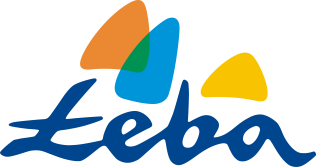 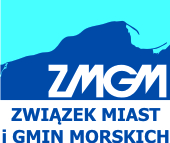 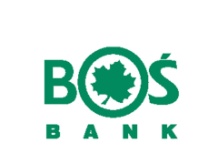 ProgramXLVII Walnego Zebrania Delegatów Związku Miast i Gmin MorskichŁeba, 2 – 3 czerwiec 2016r. Hotel Port Jachtowy w Łebie, ul. Jachtowa 8														projekt1 dzień – 2 czerwiec 2016r.12:00 – 13:00	Lunch13:00 -  13:30	Rejestracja uczestników13:30 – 15:30	Konferencja nt.: "Nowe ministerstwo - nowe możliwości rozwoju gmin 				nadmorskich - plany Ministerstwa Gospodarki Morskiej i Żeglugi 					Śródlądowej."Otwarcie Obrad  XLVII Walnego Zebrania Delegatów - powitanie uczestników, wystąpienia zaproszonych gości. Plany Ministerstwa Gospodarki Morskiej i Żeglugi Śródlądowej dotyczące rozwoju gmin nadmorskich: ochrona brzegów morskich, rybołówstwo, małe porty Morskie – przedstawiciel ministerstwaDyskusjaPrezentacja - Bank Ochrony Środowiska.15:30 – 16:00	Przerwa kawowa16:00 – 18:00	Dyskusja na temat: Turystyczny potencjał polskiego wybrzeża Morza 				Bałtyckiego w kontekście zmian geopolitycznych w Europie – 					przedstawiciele Regionalnych Organizacji Turystycznych, przedstawiciele 			gmin nadmorskichPrezentacja miasta ŁebaDyskusjaWystąpienie: Młodzieżowe Rady Miast i Gmin – przedstawiciel organizacji19:00  Uroczysta kolacja wydana przez Burmistrza Łeby Andrzeja Strzechmińskiego -         	Restauracja Port Jachtowy2 dzień – 3 czerwiec 2016r.08:00 – 09:00	śniadanie09:30 – 10:00	Rejestracja delegatów i wydanie mandatów do głosowania10:00 – 12:00 	I Część Statutowa: Wybór Prezydium Zebrania i Przewodniczącego ObradPrzyjęcie porządku Obrad Wybór Komisji:Mandatowo – SkrutacyjnejUchwał i WnioskówSprawozdanie Komisji Mandatowo - SkrutacyjnejSprawozdanie Zarządu z działalności Związku w 2015 rokuSprawozdanie z wykonania Panu dochodów i wydatków Związku za rok 2015Sprawozdanie Komisji Rewizyjnej za rok 2015 i wniosek o udzielenie absolutoriumdla Zarządu za rok 2015      8.  Dyskusja      9.  Sprawozdanie Komisji Uchwał i Wniosków Podjęcie uchwał:W sprawie przyjęcia sprawozdania Zarządu z działalności Związku za rok 2015W sprawie przyjęcia sprawozdania z wykonania Panu dochodów i wydatków Związku za rok 2015W sprawie przyjęcia sprawozdania finansowego ZMiGM za rok 2015W sprawie udzielenia absolutorium Zarządowi za rok 201512:00 – 12:30	Przerwa kawowa12:30 – 13:30	II Część Statutowa:Wybory uzupełniające do Zarządu Związku Informacja o bieżącej działalności ZwiązkuPodjęcie uchwał.Wolne wnioski.13:30 – 14:30	LunchPrzewodniczący Obrad:...........................................................